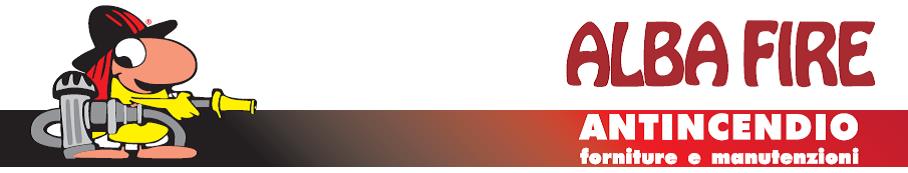 SCHEDA ISCRIZIONECORSO ANTINCENDIO A MEDIO RISCHIOCOMPLETO DI TEORIA E PRATICA TOTALE N.8 OREDATA DA DEFINIRE, CITTA’ SVOLGIMENTO CORSO: A GRINZANE CAVOUR CNRITROVO IN P.ZZA DELLA CHIESA N.7  SALA CORSI: VIA DELL’ASILO N.16BDATI ANAGRAFICI DEL PARTECIPANTENOME E COGNOME…………………………………………………………………….CODICE FISCALE………………………………………………………………………..DATA E LUOGO DI NASCITA………………………………………………………….MANSIONE/PROFILO PROFESSIONALE…………………………………………..SETTORE DI RIFERIMENTO DELL’AZIENDA……………………………………..DATI PER LA FATTURAZIONEINTESTAZIONE AZIENDA/CONSULENTE …..…………………………………………….………………………………………………………………………………………………………..VIA………………………………………………N……..CAP…………….LOCALITA’………………………………………………………………….P.IVA……………………………………COD.FISCALE………………………………………….TEL…………………………………….. FAX…………………….. CELL…………………………E-MAIL………………………………………………………………………..DATA……………………………….                                TIMBRO E FIRMA                                                                     …………………………………………….N.B. Compilare in stampatello, leggibile e inviare con e-mail a: amministrazione@albafire.it Per informazioni organizzatrice del corso: Fiorella Chiadò Caponet:ALBA FIRE S.R.L.-P.zza della Chiesa n.7 GRINZANE CAVOUR CN Tel.0173262945-3358458935Completato il numero massimo dei partecipanti, i rimanenti verranno inseriti nel corso successivo la cui data verrà comunicata appena definita.  Si chiede gentilmente di rispettare la puntualità d’orario al corso. Grazie. 